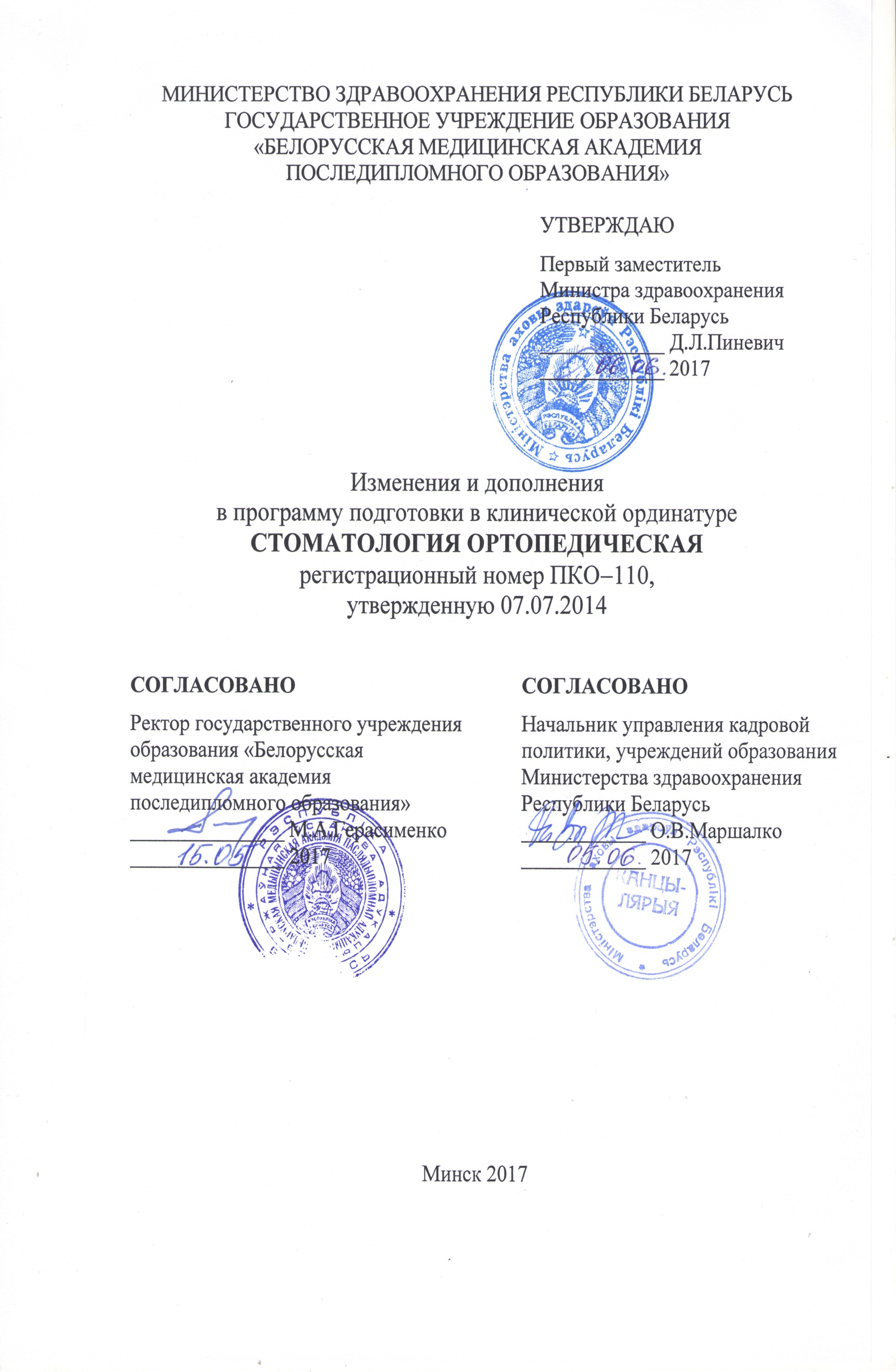 АВТОРЫ:заведующий кафедрой ортопедической стоматологии и ортодонтии с курсом детской стоматологии государственного учреждения образования «Белорусская медицинская академия последипломного образования», доктор медицинских наук, профессор С.П.Рубникович;доцент кафедры ортопедической стоматологии и ортодонтии с курсом детской стоматологии государственного учреждения образования «Белорусская медицинская академия последипломного образования», кандидат медицинских наук Ю.А.Костецкий;доцент кафедры ортопедической стоматологии и ортодонтии с курсом детской стоматологии государственного учреждения образования «Белорусская медицинская академия последипломного образования», кандидат медицинских наук И.Н.БарадинаРЕКОМЕНДОВАНЫ К УТВЕРЖДЕНИЮ:Кафедрой ортопедической стоматологии и ортодонтии с курсом детской стоматологии государственного учреждения образования «Белорусская медицинская академия последипломного образования» (протокол № 5 от 24.03.2017);Научно-методическим советом государственного учреждения образования «Белорусская медицинская академия последипломного образования» (протокол № 5 от 05.05.2017)Внести в программу подготовки в клинической ординатуре по специальности «Стоматология ортопедическая», регистрационный номер ПКО110, утвержденную Первым заместителем Министра здравоохранения Республики Беларусь 07.07.2014 г., следующие изменения и дополнения:1. В пояснительной записке:дополнить абзацем следующего содержания «По окончании срока подготовки в клинической ординатуре клинические ординаторы проходят итоговую аттестацию в форме квалификационного экзамена.».2. В содержании программы:пункт 1.1. изложить в следующей редакции «1.1. Основы управления здравоохранением в Республике Беларусь  Здравоохранение как компонент социально-экономического развития страны. Источники финансирования здравоохранения. Организация здравоохранения в зарубежных странах. Всемирная организация здравоохранения (ВОЗ), основные направления деятельности. Участие Республики Беларусь в деятельности ВОЗ.Здравоохранение Республики Беларусь, его структура. Полномочия Президента Республики Беларусь, Совета Министров Республики Беларусь, других государственных органов и государственных организаций в области здравоохранения.Основные принципы государственной политики Республики Беларусь в области здравоохранения. Вопросы здравоохранения в важнейших общественно-политических, законодательных и нормативных правовых актах: Конституция Республики Беларусь, законы Республики Беларусь, постановления Совета Министров Республики Беларусь и др.Виды медицинской деятельности. Организация оказания медицинской помощи. Виды, формы и условия оказания медицинской помощи. Государственные социальные минимальные стандарты: определение, виды. Государственные минимальные социальные стандарты в области здравоохранения. Научные основы управления здравоохранением. Методы управления. Функции управления. Социально-психологические аспекты управления. Программно-целевое управление. Государственные программы в сфере здравоохранения. Государственная программа «Здоровье народа и демографическая безопасность Республики Беларусь» на 2016–2020 годы.Региональная программа государственных гарантий по обеспечению граждан Республики Беларусь доступным медицинским обслуживанием (РПГГ). Структура РПГГ. Среднереспубликанские нормативы объемов медицинской помощи (амбулаторно-поликлиническая помощь, медицинская помощь в стационарных условиях, скорая медицинская помощь).Управление кадрами в здравоохранении. Кадровое обеспечение здравоохранения. Конфликты и их разрешение.Основы маркетинга в здравоохранении, его виды и социально-психологические аспекты. Маркетинг медицинских технологий. Рынок медицинских услуг. Планирование медицинской помощи в амбулаторных условиях. Функция врачебной должности. Планирование медицинской помощи в стационарных условиях.Финансирование здравоохранения, источники финансирования. Оплата труда медицинских работников.Экономика здравоохранения. Виды эффективности в здравоохранении (медицинская, экономическая, социальная). Оценка эффективности в здравоохранении.Медицинская статистика. Применение медицинской статистики в деятельности организаций здравоохранения. Методика анализа деятельности организаций здравоохранения. Основные показатели деятельности больничных и амбулаторно-поликлинических организаций. Медицинская документация. Модель конечных результатов как критерий оценки деятельности организаций здравоохранения.Общественное здоровье и методы его изучения. Факторы, определяющие уровень общественного здоровья, их характеристика. Важнейшие медико-социальные проблемы. Демографическая политика государства. Демографическая безопасность. Цель и задачи, принципы обеспечения демографической безопасности. Понятие и критерии демографических угроз.Основные тенденции демографических процессов в Республике Беларусь и зарубежных странах. Факторы,  определяющие особенности и динамику современных демографических процессов. Современные подходы к изучению заболеваемости и инвалидности населения. Методы изучения заболеваемости, их сравнительная характеристика. Международная статистическая классификация болезней и проблем, связанных со здоровьем, 10-го пересмотра (МКБ-10). Инвалидность.Основные категории организации и экономики здравоохранения: доступность, качество и эффективность медицинской помощи. Основные мероприятия по улучшению доступности медицинского обслуживания населения. Методология управления качеством и эффективностью медицинской помощи. Содержание системы управления качеством медицинской помощи в организациях здравоохранения Республики Беларусь.Первичная медицинская помощь (ПМП): цели, задачи, функции. Врач общей практики, функции, организация работы, преемственность с другими врачами-специалистами.Организация диспансеризации населения. Профилактические осмотры: цели, задачи. Специализированная и высокотехнологичная медицинская помощь: цели, задачи, функции.Медико-социальная и паллиативная медицинская помощь.Основы медицинской экспертизы и медицинской реабилитации. Организация медицинской помощи в амбулаторных и стационарных условиях. Законодательство в области санитарно-эпидемиологического благополучия населения. Организация и проведение санитарно-противоэпидемических мероприятий. Задачи центра гигиены и эпидемиологии (ЦГиЭ).Гигиеническое воспитание населения как одно из направлений профилактики заболеваний, формирования здорового образа жизни. Профилактика неинфекционных заболеваний. Минская декларация по итогам Европейской министерской конференции ВОЗ.»;пункт 1.2. изложить в следующей редакции «1.2. Медицинская информатика и компьютерные технологии Информация и её обработка. Основные категории и понятия информатики. Информатика и информационные технологии. Виды медицинской информации. Характеристики медицинской информации. Состав аппаратного обеспечения персонального компьютера, характеристика основных периферийных устройств. Устройства  хранения информации. Сканирование информации. Настройка BIOS, установка драйверов.Операционная система. Классификация операционных систем. Графический пользовательский интерфейс. Основные программные приложения. Файловые системы. Файлы и каталоги. Права доступа к файлу. Другие функции файловых систем. Инсталляция программного обеспечения. Сервисные программные средства. Служебные программы.Принципы построения вычислительных сетей. Internet, intranet, VPN.  Программные и аппаратные компоненты вычислительной сети. Электронная оргтехника. Современные средства связи и их взаимодействие с компьютерной техникой. Принципы построения локальных вычислительных сетей.Использование прикладных программ общего назначения: текстовых редакторов, электронных таблиц, графических редакторов, средств создания презентаций, пакетов стандартных программ офисного назначения. Применение электронных таблиц в задачах обработки медицинской информации. Вычисления, анализ данных, поддержка принятия решений. Пакеты статистической обработки данных. Ввод данных, обработка, анализ результатов с помощью программ Microsoft Excel, Statistika, SPSS. Медицинские автоматизированные системы.Организационная структура Интернета. Основные протоколы сети Интернет. Система доменных имен DNS.  Защита информации. Криптография. Электронная цифровая подпись.Сервисы Веб 2.0. Отличительные особенности. «Облачные технологии»: понятие, история возникновения, достоинства и недостатки, перспективы внедрения и развития в здравоохранении.»;пункт 1.3. изложить в следующей редакции «1.3. Клиническая фармакология Предмет и задачи клинической фармакологии. Клиническая фармакодинамика, оценка основных параметров. Принципы механизма действия лекарственных средств, их специфичность и избирательность. Общие принципы фармакотерапии, выбора лекарственных средств, дозы, режима дозирования.Клиническая фармакокинетика, основные показатели, методы оценки. Основные фармакокинетические процессы: адсорбция, связь с белком, биотрансформация, распределение, выведение.Основные принципы доказательной медицины.Фармакогенетика и взаимодействие лекарственных средств.Нежелательные реакции на лекарственные средства: пути предупреждения и коррекции.Возрастные и физиологические особенности применения лекарственных средств.Клиническая фармакология лекарственных средств отдельных фармакологических групп. Клиническая фармакология лекарственных средств, используемых для фармакотерапии неотложных состояний в кардиологии и пульмонологии.»;подпункт «2.1.1. Ортопедическое лечение дефектов коронок зубов и зубных рядов несъёмными конструкциями» дополнить абзацем следующего содержания «Классификация жевательных движений. Основные движения нижней челюсти, акт жевания. Биомеханика функции жевания и речи. Функциональные методы исследования в стоматологии. Причины возникновения нарушений окклюзии.»;подпункт «2.1.6. Ортопедическое лечение патологической стираемости зубов» дополнить абзацем следующего содержания «Характеристики выносливости твёрдых тканей зубов к истиранию. Латеропротрузионная парафункция. Виды парафункциональной стираемости зубов.»;подпункт «2.1.7. Ортопедическое лечение заболеваний периодонта» дополнить абзацем следующего содержания «Типы окклюзионных сил. Первичная окклюзионная травма. Вторичная окклюзионная травма. Методы избирательного сошлифовывания зубов. Классификация супраконтактов по Дженкельсону»;подпункт «2.2.1. Основные и вспомогательные зубопротезные материалы и оборудование» дополнить абзацем следующего содержания «Конструкционные материалы для изготовления безметалловых зубных протезов. CAD/CAM – технологии в несъёмном зубном протезировании. Zircon Zahn, Cerec, Ceram II.»;пункт «2.6. Челюстно-лицевая хирургия» дополнить абзацем следующего содержания «Классификация заболеваний жевательных мышц. Поражения суставного диска. Клиническая картина, диагностика острых и хронических парафункций жевательных мышц. Ортопедическое лечение заболеваний ВНЧС и жевательных мышц.»;пункт «2.7. Стоматология хирургическая» дополнить абзацем следующего содержания «Хирургические аспекты дентальной имплантации. Архитектоника челюстных костей. Методика одноэтапной и двухэтапной дентальной имплантации: показания, противопоказания. Осложнения, возникающие после постановки дентальных имплантатов в период остеоинтеграции и под воздействием функциональных нагрузок.»;3. В квалификационных требованиях к врачу-стоматологу-ортопеду:подпункт 2.1. исключить;подпункты 2.2. и 2.3. считать подпунктами 2.1. и 2.2. соответственно;подпункт 2.2. изложить в следующей редакции «2.2. фарфоровыми, металлокерамическими, металлоакриловыми, циркониевыми;»;подпункт 5.2. изложить в следующей редакции «5.2. цельнолитыми, металлоакриловыми, металлокерамическими, безметалловыми;»;после пункта 30. дополнить пунктом следующего содержания «31. Технологии изготовления безметалловых конструкций несъёмных зубных протезов.».4. В информационной части список рекомендуемой литературы изложить в следующей редакции «Список рекомендуемой литературы  Основная:Вальчук, Э. А. Государственные минимальные социальные стандарты в области здравоохранения : учеб.-метод. пособие / Э. А. Вальчук, А. П. Романова. – Минск : БелМАПО, 2013. – 39 с.Временные конструкции зубных протезов в ортопедической стоматологии / С. П. Рубникович [и др.]. – Минск: БелМАПО, 2016. – 26 с. Головная боль: эпидемиология, современная классификация, наиболее частые клинические формы, диагностические критерии, основные принципы терапии / К. А. Садоха, А. М. Головко, И. Н. Барадина. – Минск: БелМАПО, 2016.  –  70 с. Диагностика заболеваний височно-нижнечелюстных суставов/ 
С. П. Рубникович, Ю. Л. Денисова, И. Н. Барадина. – Минск: БелМАПО, 2016 – 57 с. Европейская министерская конференция Всемирной организации здравоохранения. Охват всех этапов жизни в контексте положений политики «Здоровье-2020». Минская декларация // Семейный д-р. – 2015. – № 4. – С. 5–7.Здоровье-2020 : основы Европейской политики в поддержку действий всего государства и общества в интересах здоровья и благополучия. – Копенгаген : ВОЗ, 2013. – 232 с.      Здравоохранение Республики Беларусь : прошлое, настоящее и будущее / В. И. Жарко [и др.]. – Минск : Минсктиппроект, 2012. – 320 с.Клиническая фармакология : нац. рук. / под ред. Ю. Б. Белоусова, [и др.]. – М. : ГЭОТАР-Медиа, 2014. – 976 с.Клиническая фармакология : учебник / под ред. В. Г. Кукеса. – 4-е изд., доп. и перераб. – М. : ГЭОТАР-Медиа, 2012. – 832 с.Клиническая фармакология и фармакотерапия / под ред. 
В. Г. Кукеса, А. К. Стародубцева. –3-е изд., доп. и перераб. – М. : ГЭОТАР-Медиа, 2013. – 832 с.Комплексное лечение болезней периодонта / С. П. Рубникович, 
[и др.]. –  Минск: БелМАПО,2016. – 34 с. Королюк, И. П. Медицинская информатика / И. П.  Королюк. – 
Самара : СамГМУ, 2012. –  244 с.: ил.Левин, А. Ш. Самоучитель работы на компьютере / А. Ш. Левин. – Изд. 11-е. – СПб.: Питер, 2013. – 704 с.: ил.Машковский, М. Д. Лекарственные средства : в 2 т. / М.Д.Машковский. –16-е изд. – М., 2010.Общественное здоровье и здравоохранение : учеб. пособие / Н. Н. Пилипцевич [и др.] ; под ред. Н. Н. Пилипцевича. – Минск : Новое знание, 2015. – 784 с.Принципы планирования дентальной имплантации / С. П. Рубникович, А. В. Куница, Ю. А. Костецкий, И. С. Хомич. – Минск: БелМАПО, 2016 – 25 с. Рациональная антимикробная терапия : рук. для практ. врачей / под ред. С. В. Яковлева. –2-е изд., перераб. и доп. – М. : Литтера, 2015. – 1040 с.Современные  CAD/CAM системы в ортопедической стоматологии / С. П. Рубникович, [и др.]. –  Минск: БелМАПО.– 2016. – 23 с. Дополнительная:Аткинсон, А. Дж. Принципы клинической фармакологии / под ред. А. Дж. Аткинсона [и др.] : пер. с англ.; под общ. ред. Г. Т. Сухих. – М. : 
Практ. медицина, 2013. – 556 с. Влияние многоразового использования элементов супраструктур имплантационных систем как качество и надежность ортопедических конструкций с опорой на имплантаты / С. П. Рубникович, Л. Б. Бедерак,           В. Ч. Недень // Стоматолог. – 2015. – № 4. – 50-54 с.Восстановление дефектов твердых тканей зубов с применением штифтовых конструкций / С.П.Рубникович, А.Д.Фисюнов // Стоматолог. – 2016. – № 3. – 51-57 с.Иммедиат-протезирование у пациентов с болезнями периодонта /  С.П.Рубникович, С.В.Прялкин // Стоматолог – 2016. – № 2. – 55-56 с.Использование мезоструктур при изготовлении зубных протезов с опорой на дентальные имплантаты / С.П.Рубникович, С.В.Прялкин // Стоматолог. – 2016. – № 2. – 55-56 с.Использование низкоинтенсивного импульсного ультразвука в дентальной имплантации / С.П.Рубникович, И.С.Хомич, В.Т.Минченя // Стоматолог – 2015. – №4. – 21-24 с.Лечение пациентов с частичной вторичной адентией методом дентальной имплантации с применением низкоинтенсивного импульсного ультразвука / С.П.Рубникович, И.С.Хомич // Стоматолог. – 2015. –  № 4. –  25-29 с.Методика анализа компьютерного изображения в лучевой диагностике заболеваний височно-нижнечелюстных суставов / 
Рубникович С.П. [и др.]. // Стоматолог. – 2016. – № 3. – 35-41 с. Особенности формирования десневого контура при протезировании на имплантатах / С.П.Рубникович, А.В.Куница // Стоматолог – 2016. – № 2. –  66-68 с.Применение нового метода лечения полной адентии нижней челюсти / С.П.Рубникович, А.В.Куница // Стоматолог. – 2016. – № 2. – 70-73 с.Способы модификации поверхности дентальных имплантатов / И.С.Хомич //Стоматолог –  2015. – №4. – 10-20 с.Справочник Видаль. Лекарственные препараты в Беларуси : справочник. – М. : ЮБМ Медика Рус, 2013. – 816 с.Харкевич, Д. А. Фармакология / Д. А. Харкевич. –10-е изд. – М. : ГЭОТАР-Медиа, 2010. – 750 с.Экспериментальное обоснование применения магнитофототерапии в комплексном лечении пациентов с частичной вторичной адентией и болезнями периодонта / С. П. Рубникович, А. И. Майзет // Военная медицина. – 2016.– №1. –  85-97 с.Экспериментальное обоснование применения магнитофототерапии при лечении вторичной частичной адентии и болезней периодонта /                  С.П.Рубникович, А.И.Майзет // Стоматолог. – 2016. – № 2. – 62-64 с.Экспериментальное обоснование применения метода дентальной имплантации с использованием низкоинтенсивного импульсного ультразвука у пациентов с частичной вторичной адентией / С.П.Рубникович, И.С.Хомич,  
Т.Э.Владимирская // Проблемы здоровья и экологии. –  2015. –  № 4. –  75-80 с.Эстетические и функциональные особенности изготовления зубных протезов с опорой на дентальные имплантаты / С.П.Рубникович, А.В.Куница // Стоматолог. – 2016. – № 1. – 24-29 с.Нормативные правовые акты:Конституция Республики Беларусь 1994 года : с изм. и доп., принятыми на респ. референдумах 24 нояб. . и 17 окт. . – Минск : Амалфея, 2006. – 48 с.О борьбе с коррупцией : Закон Респ. Беларусь от 15.07.2015 
№ 305–З.О государственных минимальных социальных стандартах : Закон Респ. Беларусь от 11.11.1999 № 322–З : с изм. и доп.О дополнительных мерах по совершенствованию трудовых отношений, укреплению трудовой и исполнительской дисциплины  : Декрет Президента Респ. Беларусь от 26.07.1999 № 29 : с изм. и доп.О здравоохранении  : Закон Респ. Беларусь 18.06.1993 № 2435–XII : в ред. Закона Респ. Беларусь от 20.06.2008 № 363-З: с изм. и доп.О лекарственных средствах : Закон Респ. Беларусь от 20.07.2006 
№ 161-З : с изм. и доп.О мерах по снижению антибактериальной резистентности микроорганизмов : приказ Министерства здравоохранения Респ. Беларусь 
от 29.12.2015 № 1301.О мерах по укреплению общественной безопасности и дисциплины : Директива Президента Республики Беларусь от 11.04.2004  № 1 : в ред. Указа Президента Респ. Беларусь от 12.10.2015 № 420.О некоторых вопросах деятельности комиссии по противодействию коррупции в системе Министерства здравоохранения Республики Беларусь : приказ Министерства здравоохранения Респ. Беларусь от 05.01.2012 № 9 : 
с изм. и доп.О порядке информирования населения об оказании медицинской помощи в организациях здравоохранения и о порядке направления для получения медицинской помощи : постановление Министерства здравоохранения Респ. Беларусь от 02.11.2005 № 44 : с изм. и доп.О порядке оказания неотложной медицинской помощи взрослому населению в условиях стоматологической поликлиники (отделения): приказ Комитета по здравоохранению Мингорисполкома от 24.06.2015 № 457.О санитарно-эпидемиологическом благополучии населения : Закон Респ. Беларусь от 07.01.2012 № 340-З : с изм. и доп. Об усилении требований к руководящим кадрам и работникам организаций  : Декрет Президента Респ. Беларусь от 15.12.2014 № 5.Об установлении форм «Медицинская справка о рождении», «Врачебное свидетельство о смерти (мертворождении)» и утверждении инструкций о порядке их заполнения : постановление Министерства здравоохранения Респ. Беларусь от 16.12.2010 № 168 : с изм. и доп.Об утверждении Государственной программы «Здоровье народа и демографическая безопасность Республики Беларусь» на 2016–2020 годы : постановление Совета Министров Респ. Беларусь от 14.03.2016 № 200 : с изм. и доп. Об утверждении Инструкции о порядке выписки рецепта врача и о внесении изменений и дополнений в постановление Министерства здравоохранения Республики Беларусь от 27 декабря . № 120: постановление Министерства здравоохранения Респ. Беларусь от 31.10.2007 
№ 99 : в ред. постановления Министерства здравоохранения Респ. Беларусь от 31.10.2008 № 181 : с изм. и доп.  Об утверждении Инструкции о порядке констатации смерти и признании утратившим силу постановления Министерства здравоохранения Республики Беларусь от 2 июля 2002 г. № 47: постановление Министерства здравоохранения Респ. Беларусь от 20.12.2008 № 228 : с изм. и доп.Об утверждении инструкции о порядке организации оказания медицинской помощи пациентам с некоторыми хирургическими заболеваниями : постановление Министерства здравоохранения Респ. Беларусь от 08.05.2013  № 40.Об утверждении Инструкции о порядке представления информации о выявленных нежелательных реакциях на лекарственные средства и признании утратившими силу некоторых постановлений Министерства здравоохранения Республики Беларусь  : постановление Министерства здравоохранения Респ. Беларусь от 17.04.2015 № 48.Об утверждении клинических протоколов «Экстренная медицинская помощь пациентам с анафилаксией», «Диагностика и лечение системной токсичности при применении местных анестетиков» : постановление Министерства здравоохранения Респ. Беларусь от 18.07.2016 г. № 88.Об утверждении клинического протокола оказания скорой (неотложной) медицинской помощи взрослому населению и признании утратившими силу отдельных структурных элементов приказа Министерства здравоохранения Республики Беларусь от 13 июня 2006 г. № 484 : приказ Министерства здравоохранения Респ. Беларусь от 30.09.2010 № 1030.Концепция реализации государственной политики формирования здорового образа жизни населения Республики Беларусь на период до 2020 
года : приказ Министерства здравоохранения Респ. Беларусь от 31.03.2011 
№ 335.Об утверждении надлежащей аптечной практики : постановление Министерства здравоохранения Республики Беларусь от 27.12.2006  № 120 : 
в ред. постановления Министерства здравоохранения Респ. Беларусь от 31.10.2008 № 181 : с изм. и доп.Об утверждении примерного табеля оснащения изделиями медицинского назначения и медицинской техники амбулаторно-поликлинических и больничных организаций здравоохранения: приказ Министерства здравоохранения Респ. Беларусь от 14.11.2008 № 1044: с изм. и доп.Об утверждении Программы социально-экономического развития Республики Беларусь на 2016–2020 годы  : Указ Президента Респ. Беларусь от 15.12.2016 № 466.О мерах по совершенствованию условий оплаты труда работников бюджетных организаций и иных организаций, получающих субсидии, работники которых приравнены по оплате труда к работникам бюджетных организаций : постановление Министерства труда Респ. Беларусь от 21.01.2000 № 6 : с изм. и доп.».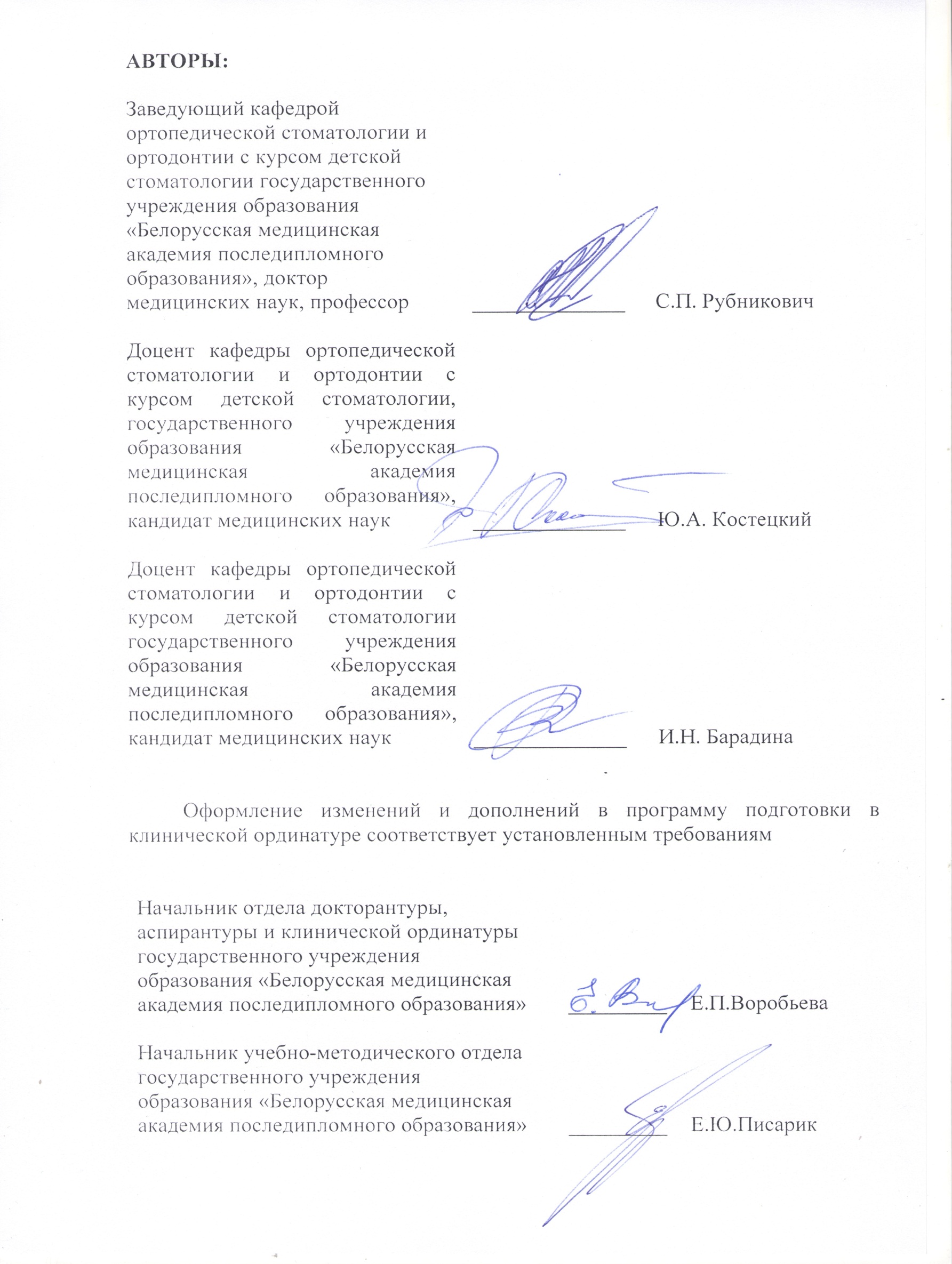 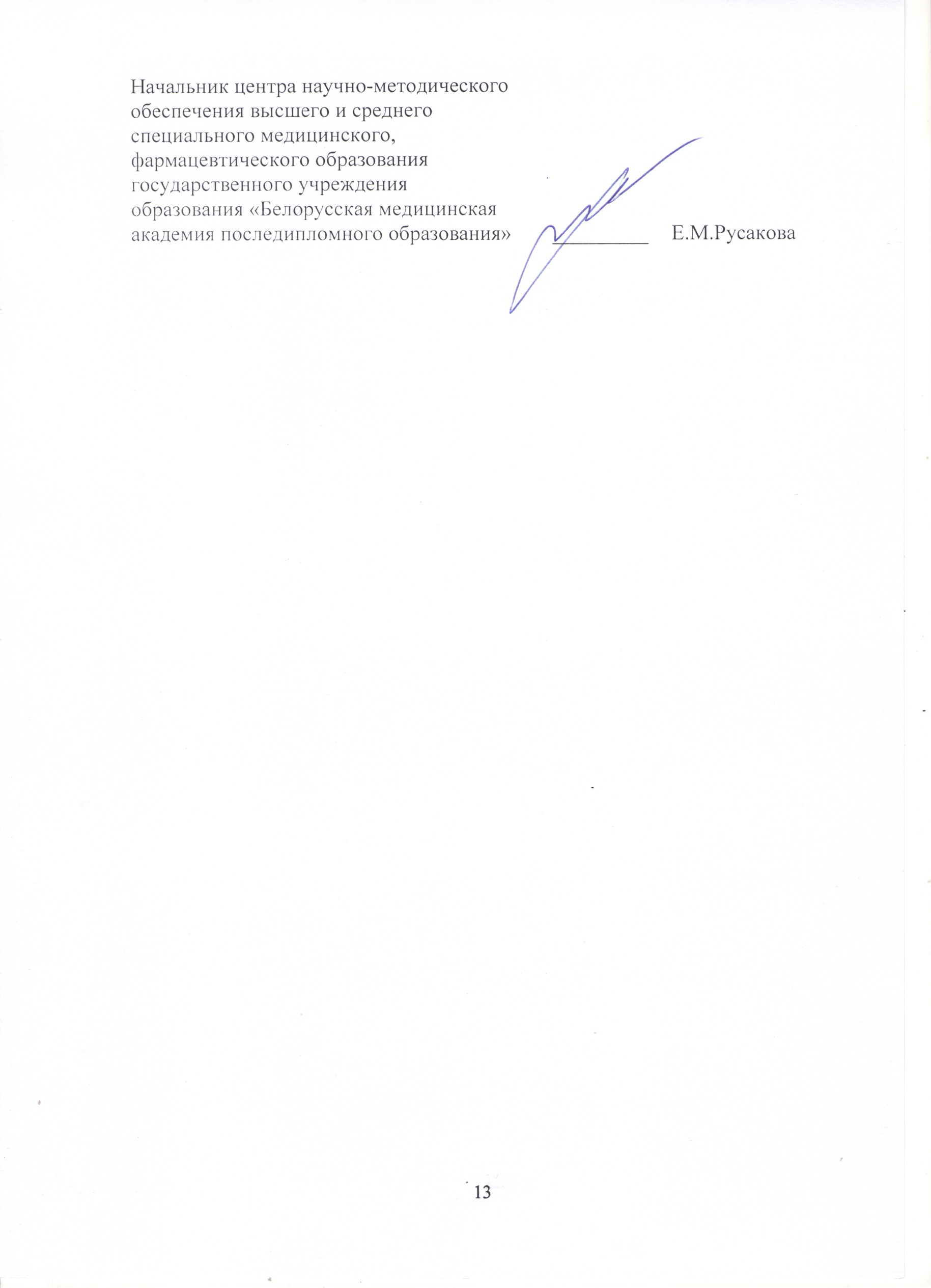 